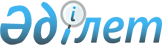 Терроризм актісі қатерінің туындауы туралы ақпарат мониторингінің және халықты хабардар етудің мемлекеттік жүйесінің ұйымдастырылуы мен жұмыс істеуі қағидаларын бекіту туралыҚазақстан Республикасы Президентінің 2013 жылғы 9 тамыздағы № 611 Жарлығы.
      "Терроризмге қарсы іс-қимыл туралы" Қазақстан Республикасы Заңының 4-бабы 2-тармағының 2) тармақшасына сәйкес халықты терроризм актісі қатерінің туындауы туралы уақтылы хабардар ету және оның жасалуына қарсы іс-қимыл жөніндегі қызметті ұйымдастыру мақсатында ҚАУЛЫ ЕТЕМІН:
      Ескерту. Кіріспе жаңа редакцияда – ҚР Президентінің 02.10.2023 № 364 (алғашқы ресми жарияланған күнінен кейін күнтізбелік он күн өткен соң қолданысқа енгізіледі) Жарлығымен.


      1. Қоса беріліп отырған Терроризм актісі қатерінің туындауы туралы ақпарат мониторингінің және халықты хабардар етудің мемлекеттік жүйесінің ұйымдастырылуы мен жұмыс істеуі қағидалары бекітілсін.
      2. Қазақстан Республикасының мемлекеттік органдары мен жергілікті атқарушы органдары өз актілерін осы Жарлыққа сәйкес келтірсін.
      3. Осы Жарлық алғашқы ресми жарияланғанынан кейін қолданысқа енгізіледі. Терроризм актісі қатерінің туындауы туралы ақпарат
мониторингінің және халықты хабардар етудің мемлекеттік
жүйесінің ұйымдастырылуы мен жұмыс істеу қағидалары
1. Жалпы ережелер
      1. Осы Қағидалар терроризм актісі қатерінің туындауы туралы ақпарат мониторингінің және халықты хабардар етудің мемлекеттік жүйесінің ұйымдастырылуы мен жұмыс істеуінің тәртібін белгілейді.
      2. Терроризм актісі қатерінің туындауы туралы ақпарат мониторингінің және халықты хабардар етудің мемлекеттік жүйесі – бұл жеке адамның, қоғамның және мемлекеттің қауіпсіздігін қамтамасыз ету жөніндегі шараларды ұйымдастыру мен атқару мақсатында қызметі терроризм актісінің (актілерінің) қатері салдарынан немесе жасалуынан туындайтын дағдарысты ахуалдар мониторингін және оларға болжам жасауды жүзеге асыруға, Қазақстан Республикасының аумағында террористік қауіптіліктің деңгейін белгілеуге, терроризм актісінің (актілерінің) қатері немесе жасалуы кезінде мемлекеттік органдарға, меншік нысанына қарамастан ұйымдарға және халыққа ақпаратты және хабардар ету сигналдарын уақтылы жеткізуді қамтамасыз етуге бағытталған басқару органдарының, орталық мемлекеттік және жергілікті атқарушы органдар күштері мен құралдарының жиынтығы.
      3. Осы Қағидаларда мынадай ұғымдар пайдаланылады:
      1) терроризм актісі қатерінің туындауы туралы ақпарат мониторингі – республиканың түрлі өңірлерінде, сондай-ақ Қазақстан Республикасының Мемлекеттік шекарасының жекелеген учаскелерінде терроризм актісінің (актілерінің) жасалу салдарынан немесе жасалу қаупі салдарынан туындайтын дағдарысты ахуалдар белгілерін анықтау мақсатында орталық мемлекеттік және жергілікті атқарушы органдардан, бұқаралық ақпарат құралдары мен ашық және жабық сипаттағы басқа да дереккөздерден уәкілетті мемлекеттік органдардың ахуалдық орталықтарына, басқару пункттеріне, кезекші және диспетчерлік қызметтеріне тұрақты негізде келіп түсетін, елде және шетелде болып жатқан оқиғаларға қатысты ақпаратты жүйелі түрде жинау және өңдеу;
      2) дайындалып жатқан немесе жасалған терроризм актісі (актілері) туралы анық ақпарат (нақты деректер) – дайындалып жатқан немесе жасалған терроризм актісі (актілері) туралы объективті шындыққа (фактілерге) сәйкес келетін деректер. 2. Терроризм актісі қатерінің туындауы туралы ақпарат
мониторингінің және халықты хабардар етудің мемлекеттік
жүйесінің құрамы
      4. Терроризм актісі қатерінің туындауы туралы ақпарат мониторингінің және халықты хабардар етудің мемлекеттік жүйесінің құрамына:
      Қазақстан Республикасы Бас прокуратурасы;
      Қазақстан Республикасы Ұлттық қауіпсіздік комитеті;
      Қазақстан Республикасы Мемлекеттік күзет қызметі;
      Қазақстан Республикасы Сыртқы істер министрлігі;
      Қазақстан Республикасы Қорғаныс министрлігі;
      Қазақстан Республикасы Ішкі істер министрлігі;
      Қазақстан Республикасы Ауыл шаруашылығы министрлігі;
      Қазақстан Республикасының Көлік министрлігі;
      Қазақстан Республикасы Қаржы министрлігі;
      Қазақстан Республикасының Мәдениет және ақпарат министрлігі;
      жергілікті атқарушы органдар;
      Қазақстан Республикасы Энергетика министрлігінің Атомдық және энергетикалық қадағалау мен бақылау комитеті;
      Қазақстан Республикасы Қаржы министрлігінің Мемлекеттік кірістер комитеті;
      Қазақстан Республикасы Президенті жанындағы Орталық коммуникациялар қызметі кіреді.
      Ескерту. 4-тармаққа өзгерістер енгізілді - ҚР Президентінің 04.05.2014 N 814; 29.08.2014 N 900; 17.09.2014 № 911; 18.09.2019 № 163; 02.10.2023 № 364 (алғашқы ресми жарияланған күнінен кейін күнтізбелік он күн өткен соң қолданысқа енгізіледі) Жарлықтарымен.

 3. Мемлекеттік органдардың лауазымды адамдарына терроризм
актісінің (актілерінің) қатері туындауы немесе жасалуы туралы
ақпаратты жеткізу тәртібі
      5. Терроризм актісі қатерінің туындауы туралы ақпаратты Қағидалардың 4-тармағында көрсетілген мемлекеттік органдардың ахуалдық орталықтары, басқару пункттері, кезекші және диспетчерлік қызметтері өз құзыретіне сәйкес тұрақты түрде қабылдайды, өңдейді және байланыс арналары арқылы Қазақстан Республикасы Ұлттық қауіпсіздік комитетінің ахуалдық орталықтарына дереу жібереді.
      Қазақстан Республикасы Мемлекеттік күзет қызметі күзететін адамдарға немесе объектілерге қатысты терроризм актісі жасалу қатерінің туындауы туралы осы Қағидалардың 4-тармағында көрсетілген мемлекеттік органдар алған ақпарат та Қазақстан Республикасы Мемлекеттік күзет қызметінің кезекші қызметіне дереу жіберіледі.
      Қазақстан Республикасының өңірлерінде терроризм актісінің (актілерінің) жасалуы немесе жасалу қаупі салдарынан дағдарысты ахуалдар туындаған кезде жағдай туралы ақпаратты облыс, республикалық маңызы бар қала, астана, аудан (облыстық маңызы бар қала) әкімдерінің аппараттары және орталық мемлекеттік органдардың аумақтық бөлімшелері өз құзыретіне сәйкес Қазақстан Республикасы Ұлттық қауіпсіздік комитетінің аумақтық органдарына жібереді.
      Ескерту. 5-тармаққа өзгеріс енгізілді - ҚР Президентінің 04.05.2014 N 814 Жарлығымен.


      6. Қазақстан Республикасы Ұлттық қауіпсіздік комитетінің ахуалдық орталықтары террористік қауіптілік деңгейін анықтау мақсатында терроризм актісі қатерінің туындауы туралы келіп түскен ақпаратқа мониторингті, ұлттық мүдделерді қозғауы мүмкін халықаралық дағдарыстар мен шиеленістерді болжамдауды тұрақты негізде жүзеге асырады, террористік қатердің өрістеуі (таралуы, республиканың, басқа мемлекеттердің дағдарысты өңірлері, ақпараттық саладағы осал тұстарды табу) туралы тұрақты бағалаулар жүргізеді.
      7. Дайындалып жатқан немесе жасалған терроризм актісі (актілері) туралы анық ақпараттың негізінде қоғамдық қауіптіліктің ауқымын және дәрежесін, терроризм актісінің мемлекет аумағына немесе оның жекелеген өңірлеріне тигізетін күтілетін теріс салдарлары мен сипатын ескере отырып, Қазақстан Республикасы Ұлттық қауіпсіздік комитеті ахуалдық орталықтарының басшылары террористік қауіптілік деңгейі туралы Қазақстан Республикасы Ұлттық қауіпсіздік комитетінің Төрағасын дереу хабардар етеді. 4. Қазақстан Республикасының аумағындағы террористік қауіптілік
деңгейін анықтау және терроризм актісі қатерінің туындауы
туралы халықты хабардар ету тәртібі
      8. Қазақстан Республикасының барлық аумақтарында немесе өңірлері мен елді мекендерінің аумақтарында террористік қауіптіліктің мынадай деңгейлері:
      бірқалыпты ("сары") – терроризм актісі (актілері) жасалуының нақты мүмкіндігі туралы растауды талап ететін ақпарат болған кезде;
      жоғары ("қызғылт сары") – терроризм актісі (актілері) жасалуының нақты мүмкіндігі туралы расталған ақпарат болған кезде;
      шекті ("қызыл") – жасалған терроризм актісі туралы ақпарат, сондай-ақ терроризм актісін (актілерін) қайталап жасау немесе террористік тұрғыдан осал объектілерге бір мезгілде террористік шабуылдар жасау мүмкіндігі туралы расталған ақпарат болған кезде белгіленуі мүмкін.
      9. Егер қабылданған шаралардың нәтижесінде террористік қауіптіліктің қатері жойылса, онда террористік қауіптілік деңгейі алып тастауға жатады.
      10. Қазақстан Республикасының жекелеген өңірлерінің және елді мекендерінің аумағында террористік қауіптіліктің бірқалыпты ("сары") және жоғары ("қызғылт сары") деңгейлерін белгілеу, өзгерту немесе алып тастау туралы шешімді Қазақстан Республикасы Ұлттық қауіпсіздік комитеті аумақтық органының бастығы облыс, республикалық маңызы бар қала, астана әкімімен келісе отырып дереу қабылдайды, қабылданған шешім туралы Қазақстан Республикасы Ұлттық қауіпсіздік комитетінің Төрағасын (немесе оны алмастыратын адамды) және облыстық, республикалық маңызы бар қаланың, астананың терроризмге қарсы күрес жөніндегі жедел штабтарының мүшелерін міндетті түрде хабардар етеді.
      11. Терроризмге қарсы күрес жөніндегі республикалық, облыстық, республикалық маңызы бар қаланың, астананың, ауданның (облыстық маңызы бар қаланың) жедел штабтарын уақтылы өрістету мақсатында террористік қауіптіліктің белгіленген деңгейіне қарай Қазақстан Республикасы Ұлттық қауіпсіздік комитетінің, Қазақстан Республикасы Ішкі істер министрлігінің, Қазақстан Республикасы Мемлекеттік күзет қызметінің, Қазақстан Республикасы Қорғаныс министрлігінің, сондай-ақ өз құзыреті шегінде терроризмге қарсы іс-қимылға қатысатын басқа да мемлекеттік органдардың бірлескен нормативтік құқықтық актілерімен айқындалатын бірыңғай хабардар ету сигналы және олардың құрамына енетін мемлекеттік органдардың күштері мен құралдарын жауынгерлік пайдалануға келтірудің тиісті алгоритмдері қолданылады.
      Ескерту. 11-тармақ жаңа редакцияда - ҚР Президентінің 04.05.2014 N 814 Жарлығымен.


      12. Қазақстан Республикасының жекелеген өңірлерінің және елді мекендерінің аумағында террористік қауіптіліктің бірқалыпты ("сары") және жоғары ("қызғылт сары") деңгейлері белгіленетін мерзімді, террористік қауіптілік деңгейі белгіленетін аумақтың шекарасын және осы Қағидалардың 15-тармағында көзделген шаралар тізбесін, егер Қазақстан Республикасы Ұлттық қауіпсіздік комитетінің Төрағасы (немесе оны алмастыратын адам) өзге шешім қабылдамаса, Қазақстан Республикасы Ұлттық қауіпсіздік комитеті аумақтық органының бастығы облыс, республикалық маңызы бар қала, астана әкімімен келісе отырып айқындайды.
      13. Қазақстан Республикасының барлық аумағында террористік қауіптіліктің бірқалыпты ("сары"), жоғары ("қызғылт сары") деңгейлерін, Қазақстан Республикасының жекелеген өңірлерінің және елді мекендерінің аумағында, сол сияқты оның барлық аумағында террористік қауіптіліктің шекті ("қызыл") деңгейін белгілеу, өзгерту немесе алып тастау туралы шешімді Қазақстан Республикасы Ұлттық қауіпсіздік комитетінің Төрағасы (немесе оны алмастыратын адам) қабылдайды. Қазақстан Республикасы Ұлттық қауіпсіздік комитетінің Төрағасы (немесе оны алмастыратын адам) террористік қауіптіліктің көрсетілген деңгейлері белгіленетін мерзімді, шегінде олар белгіленетін аумақтың шекараларын және осы Қағидалардың 15-тармағында көзделген шаралар тізбесін айқындайды.
      14. Террористік қауіптіліктің деңгейін белгілеу, өзгерту немесе алып тастау және ол белгіленетін мерзім, сондай-ақ шегінде ол белгіленетін аумақтың шекаралары, террористік тұрғыдан осал объектілер, террористік қауіптілік қатері төнген көлік объектілері, оны жою бойынша құзыретті мемлекеттік органдар қабылдайтын шаралар, дағдарысты жағдайлардағы азаматтық тұрғындардың іс-қимылдары туралы халықты хабардар етуді Қазақстан Республикасының Ұлттық қауіпсіздік комитеті және оның аумақтық органдары Қазақстан Республикасының Мәдениет және ақпарат министрлігімен, Қазақстан Республикасының Көлік министрлігімен, Қазақстан Республикасының Ішкі істер министрлігімен, жергілікті атқарушы органдармен, Қазақстан Республикасының Президенті жанындағы Орталық коммуникациялар қызметімен бірлесіп, бұқаралық ақпарат құралдары және телекоммуникация желілері, атап айтқанда:
      "Табиғи және техногендік сипаттағы төтенше жағдайлар кезінде адамдардың өміріне, денсаулығына төнген қатер және қалыптасқан жағдайдағы іс-қимылдар тәртібі туралы халықты хабардар ету, сондай-ақ қорғаныс, ұлттық қауіпсіздік және құқықтық тәртіпті қорғау мүдделерінде телерадио хабарларын тарату желілерін пайдалану қағидаларын бекіту туралы" Қазақстан Республикасы Инвестициялар және даму министрінің 2015 жылғы 16 шілдедегі № 763 бұйрығына (Нормативтік құқықтық актілердің мемлекеттік тіркеу тізілімінде № 11982 болып тіркелген) сәйкес телерадио хабарларын тарату желілері;
      Қазақстан Республикасы Ұлттық қауіпсіздік комитетінің және мемлекеттік органдардың интернет-ресурстары;
      "Байланыс туралы" Қазақстан Республикасы Заңының 14-бабының 3-тармағына сәйкес ұялы байланыс;
      мерзімді баспа басылымдары арқылы жүзеге асырады.
      Террористік қауіптілік деңгейі туралы ақпарат сондай-ақ сыртқы (көзге көрінетін) болуы және адамдар көп жиналатын объектілерде плакаттар, стендтер, жарық таблолары, билбордтар, транспаранттар түрінде орналастырылуы мүмкін.
      Террористік қауіптілік деңгейі туралы сыртқы (көзге көрінетін) ақпаратты орналастыру жөніндегі іс-шараларды жергілікті атқарушы органдар жергілікті бюджет қаражаты есебінен жүргізеді.
      Ескерту. 14-тармақ жаңа редакцияда – ҚР Президентінің 02.10.2023 № 364 (алғашқы ресми жарияланған күнінен кейін күнтізбелік он күн өткен соң қолданысқа енгізіледі) Жарлығымен.


      15. Белгіленген террористік қауіптілік деңгейіне сәйкес терроризмге қарсы күрес бойынша республикалық, облыстық, республикалық маңызы бар қала, астана, аудан (облыстық маңызы бар қала) жедел штабтарының қызметін ұйымдастыруға тартылған мемлекеттік органдар, сондай-ақ жергілікті атқарушы органдар өз құзыретіне сәйкес жеке тұлғаның, қоғам мен мемлекеттің қауіпсіздігін қамтамасыз ету бойынша мынадай шаралар қабылдайды:
      1) террористік қауіптіліктің "сары" деңгейінде:
      терроризм актісінің болуы мүмкін екендігі туралы ақпаратты тексеру бойынша іс-шаралар;
      аумақтық мемлекеттік органдар мен жергілікті атқарушы органдардың терроризм актілерінің салдарын жоюға арналған күштері мен құралдарының, сондай-ақ құтқару жұмыстарын жүргізу үшін пайдаланатын техникалық құралдардың және арнайы жабдықтардың есебін нақтылау;
      мемлекеттік денсаулық сақтау ұйымдарының жедел немесе шұғыл түрде медициналық көмек көрсету бойынша, сондай-ақ терроризм актісі салдарынан физикалық зиян келтірілуі мүмкін адамдарды медициналық эвакуациялауды ұйымдастыру бойынша мүмкіндігін бағалау;
      полиция нарядтарын және әскери қызметшілердің жекелеген санаттарын, сондай-ақ террористік тұрғыдан осал объектілердің дағдарысты ахуалдарды оқшаулау жөніндегі функцияларды жүзеге асыратын персоналы мен бөлімшелерін, алынған ақпаратқа байланысты тиісті салада мамандарды тарта отырып, нұсқамадан өткізу;
      көшелерге, алаңдарға, стадиондарға, скверлерге, саябақтарға, теміржол магистральдары желілеріне, теміржол вокзалдарына, әуежайларға, теңіз және өзен порттарына, метрополитен объектілеріне, бұқаралық және көпшілік іс-шаралар өткізетін орындарға, басқа да қоғамдық жерлерге, оның ішінде кинология қызметінің мамандарын тарта отырып, күшейтілген патрульдер шығару;
      әуежайларда, теңіз және өзен порттарында, метрополитен объектілерінде, теміржол вокзалдарында және сапаржайларда арнайы техникалық құралдарды қолдана отырып тексеріп қарау іс-шараларын өткізу барысында режимдік шараларды күшейту;
      жарылғыш құрылғылар қою орындарын анықтау мақсатында инфрақұрылым объектілерін, жылу, газ құбырларын, газ тарату станцияларын, энергетика жүйелерін тексеруді және қарап шығуды жүзеге асыру;
      көпшілік қатысатын және бұқаралық іс-шараларға қатысушылардың негізгі маршруттарына инженерлік-техникалық барлау жүргізу, жарылғыш құрылғыларды анықтау және залалсыздандыру мақсатында террористік тұрғыдан осал объектілерді және адамдар көп жиналатын орындарды зерттеп қарау;
      болуы мүмкін терроризм актісінің қатері және қажетті іс-қимылдар туралы халықты хабардар ету;
      2) террористік қауіптіліктің "қызғылт сары" деңгейінде (террористік қауіптіліктің "сары" деңгейі белгіленгенде қабылданатын шаралармен қатар):
      әуе, су, автомобиль, теміржол көліктерінде, сондай-ақ террористік тұрғыдан осал объектілерде терроризм актілерін дайындауға және жасауға қатысы бар адамдарды іздеуді ұйымдастыру жөніндегі шараларды жандандыру;
      террористік қауіптілік деңгейі белгіленген аумақтың шегінде Қазақстан Республикасы Үкіметінің 2011 жылғы 1 желтоқсандағы № 1427 қаулысымен бекітілген Ішкі мигранттарды тіркеу қағидаларын Қазақстан Республикасы азаматтарының, оның ішінде лауазымды адамдардың сақтауына, сондай-ақ шетелдіктердің және азаматтығы жоқ адамдардың Қазақстан Республикасында уақытша болу немесе тұрақты тұру, Қазақстан Республикасына кіру, Қазақстан Республикасынан шығу және Қазақстан Республикасының аумағы арқылы транзитпен өту тәртібін сақтауына бақылауды күшейту;
      терроризм актісінің қатерін жоюға тартылған күштер мен құралдарды практикада қолдану бойынша дайындық іс-шараларын өткізу;
      террористік тұрғыдан осал объектілердің дағдарысты ахуалдарды оқшаулау жөніндегі функцияларды жүзеге асыратын персоналы мен бөлімшелерінің дайындығын тексеру және олардың терроризм актісінің жолын кесу мен адамдарды құтқару жөніндегі мүмкін болатын іс-қимылдарын пысықтау;
      терроризмге қарсы операцияның құқықтық режимі енгізілген жағдайда жекелеген жергілікті жер учаскелерінен және объектілерден көшірілген адамдарды уақытша орналастыруға жарамды орындарды, сондай-ақ оларды азық-түлікпен және киіммен қамтамасыз ету көздерін анықтау;
      көлік құралдарын – адамдарды эвакуациялауға, мемлекеттік денсаулық сақтау ұйымдарын – терроризм актісі салдарынан физикалық және моральдық зиян келтірілуі мүмкін адамдарды қабылдауға жоғары дайындық режиміне келтіру;
      терроризмге қарсы операцияны өткізу үшін жедел штабтарға берілген күштер мен құралдарды дайындық жағдайына келтіру;
      террористік тұрғыдан осал объектілерді күзетуді күшейту;
      террористік қауіптілік деңгейі белгіленген аумақта көлік құралдарының қозғалысын бақылауды күшейту, қару мен жарылғыш заттарды анықтайтын техникалық құралдарды қолдана отырып, көлік құралдарын тексеріп қараудан өткізу;
      3) террористік қауіптіліктің "қызыл" деңгейі белгіленген кезде (террористік қауіптіліктің "сары" және "қызғылт сары" деңгейі енгізілген кезде қабылданатын шаралармен қатар):
      тиісті мемлекеттік денсаулық сақтау ұйымдарын төтенше режимге көшіру;
      терроризмге қарсы операцияның құқықтық режимі енгізілген жағдайда жекелеген жергілікті жер учаскелерінен және объектілерден көшірілген адамдарды уақытша орналастыру пункттерін құру, терроризм актісінен (актілерінен) зардап шеккен адамдарды уақытша орналастыру пункттерін қауіпсіз аймақтарда құру, адамдардың тыныс-тіршілігін қамтамасыз ету үшін мүлікті (азық-түлік, киім және басқа да мүлік) жеткізуді ұйымдастыру;
      адамдарды құтқару, қараусыз қалған мүлікті күзету бойынша жедел шаралар қолдану, құтқару қызметтерінің және құралымдарының үздіксіз жұмыс істеуіне жәрдемдесу.
      Террористік қауіптіліктің "қызғылт сары" және "қызыл" деңгейлерінде республикалық, облыстық, республикалық маңызы бар қаланың, астананың, ауданның (облыстық маңызды қаланың) терроризмге қарсы күрес жөніндегі жедел штабы басшысының шешімі бойынша "Терроризмге қарсы іс-қимыл туралы" Қазақстан Республикасы Заңының 15-1-бабында көзделген шаралар қолданылуы мүмкін.
      Ескерту. 15-тармаққа өзгеріс енгізілді – ҚР Президентінің 02.10.2023 № 364 (алғашқы ресми жарияланған күнінен кейін күнтізбелік он күн өткен соң қолданысқа енгізіледі) Жарлығымен.


      16. Террористік қауіптіліктің деңгейлерін белгілеу, өзгерту немесе алып тастау туралы шешім, сондай-ақ террористік қауіптілік деңгейі белгіленген мерзімдер туралы және шегінде ол белгіленетін аумақтың шекаралары туралы ақпарат бұқаралық ақпарат құралдары арқылы дереу жариялануға тиіс.
					© 2012. Қазақстан Республикасы Әділет министрлігінің «Қазақстан Республикасының Заңнама және құқықтық ақпарат институты» ШЖҚ РМК
				
Қазақстан Республикасының
Президенті
Н.НАЗАРБАЕВҚазақстан Республикасы
Президентінің
2013 жылғы 9 тамыздағы
№ 611 Жарлығымен
бекітілген